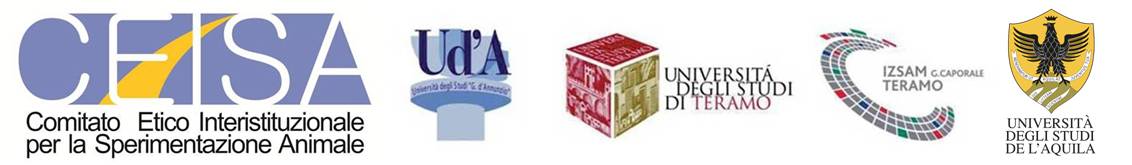 Corso di Formazione e aggiornamento in materia di impiego degli animali a fini scientifici ed educativi30 settembre – 2 ottobre 2015Scheda candidatura partecipantiCOGNOME _______________________________________ NOME       _____________________________________________________________________________    Indicare almeno un contatto: indirizzo/telefono/e-mail   __________________________________________________________________________________________Struttura di afferenza:Facoltà _________________________________________________________Unità operativa       _________________________________________________________Dipartimento   ___________________________________________________________________________________________________________________________Altro____________________________________________________________________________________________________________________________________TITOLO DI STUDIO  Diploma/laurea in: ____________________________________________________________________________________________________Indicare se ha già seguito dei corsi di formazione in materia di animali utilizzati a fini sperimentali: 	si 		no Attualmente si è coinvolti in attività che prevedono l’utilizzo di animali a fini scientifici		              Si  		no Data 														firma 				Segreteria c/o Ce.S.I. Via Luigi Polacchi, 11 - 66100 Chieti
                                                         		 Telefono/Fax: 0871 541318 e-mail: ceisa@unich.it			 